Строительство дома из клееного бруса (Заказчик: ##########)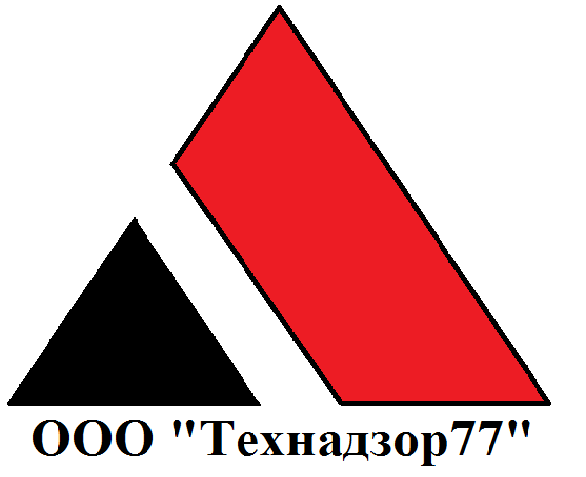 На объекте произведены работы:Монтаж стропильных балок кровли холодной зоны.Монтаж обрешетки и настил фанеры холодной зоны.Монтаж утеплителя бани.Монтаж металлических конструкций для крепления фронтонов.Устройство утеплителя перекрытия 2-го этажа.Монтаж крепления водосточных желобов.Кровельные работы: Монтаж пароизоляции из слоя геотекстиляМонтаж ПВХ мембраныМонтаж ветровых элементов         Проведенные контрольные мероприятия:Визуальный осмотр стропильных балок, обрешетки и фанеры холодной зоны на соответствие ГОСТ 8486-86.Инструментальная проверка геометрии стропильных балок.Визуальный осмотр утеплителя бани и перекрытия 2 - го этажа на соответствие ГОСТ Р 52953-2008 Проверка крепления водосточных желобов.Проверка монтажа конструкций для крепления фронтонов          Замечания:В местах сопряжения металлических конструкций и деревянных балок устанавливать гидроизоляцию - выполнено.Представить исполнительную документацию на выполненные работы - выполненоПредставить сертификаты на кровельный материал и водосточную систему - выполнено       Выводы:При осмотре стен из клеенного  бруса, установлено что брус соответствует выданным ТУ. Сборка стен из бруса выполнена бригадой технически грамотно, вертикальность стен не имеет не допустимых отклонений. Необходимо обратить внимание на выбор древесины для изготовления конструкций.      Выезды:29.07.16 - плановый выезд02.08.16 - плановый выезд09.08.16 - плановый выезд12.08.16 - плановый выезд17.08.16 - плановый выезд18.08.16 - плановый выезд     Рекомендации:Выполнить антисептирование деревянных конструкций.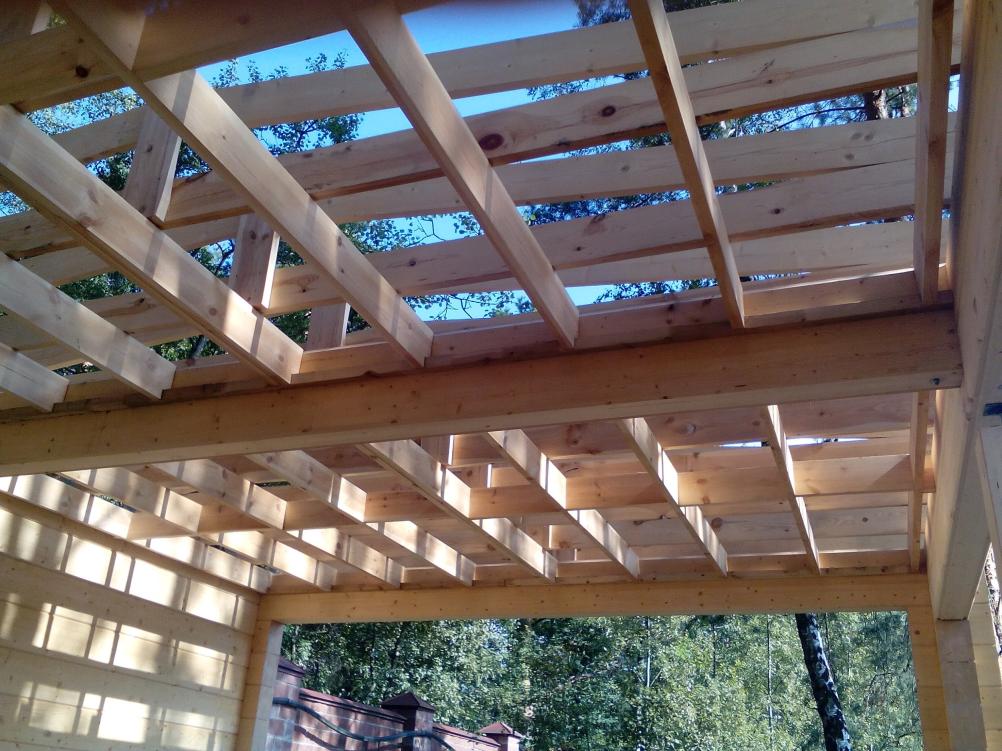 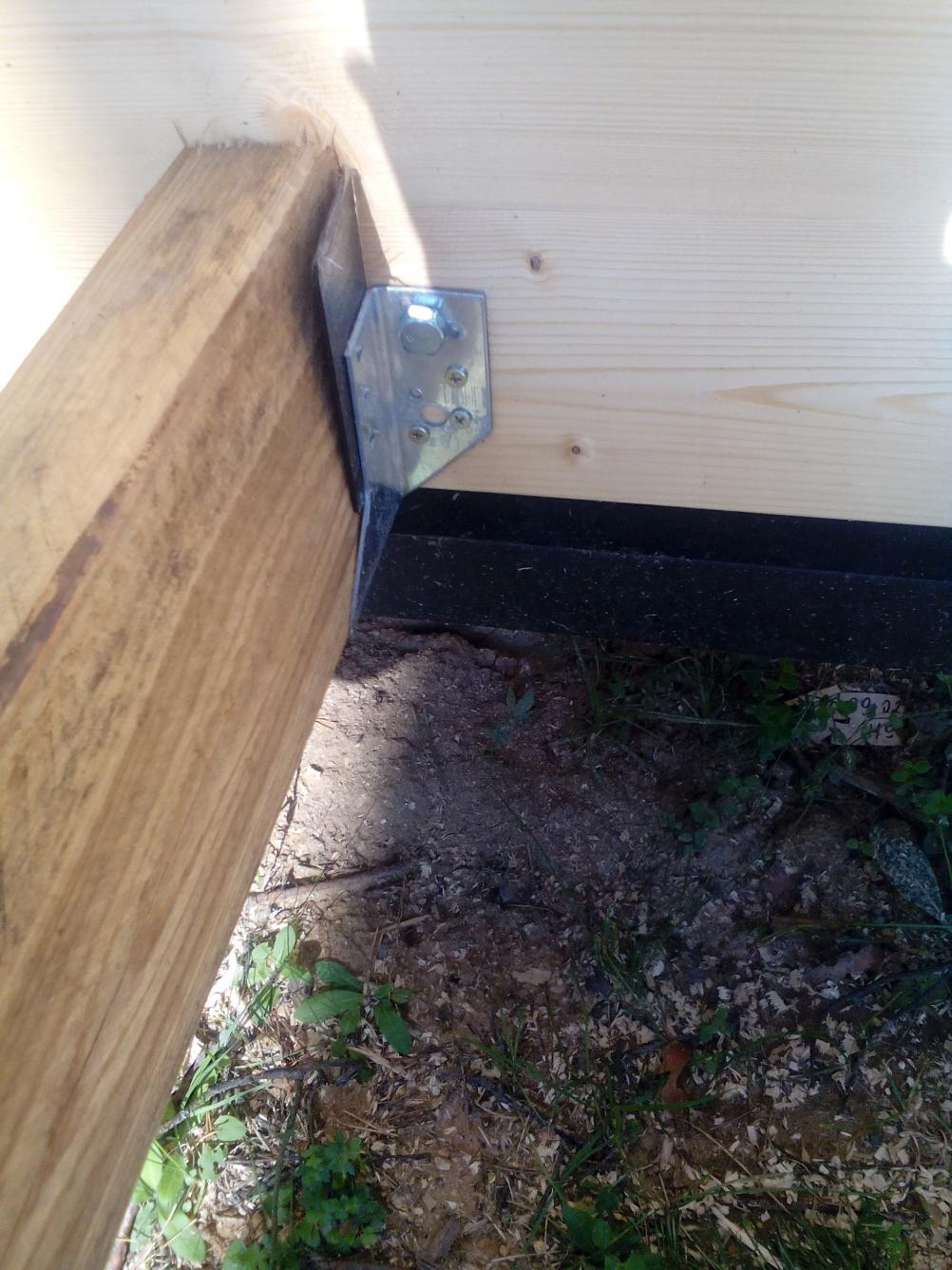 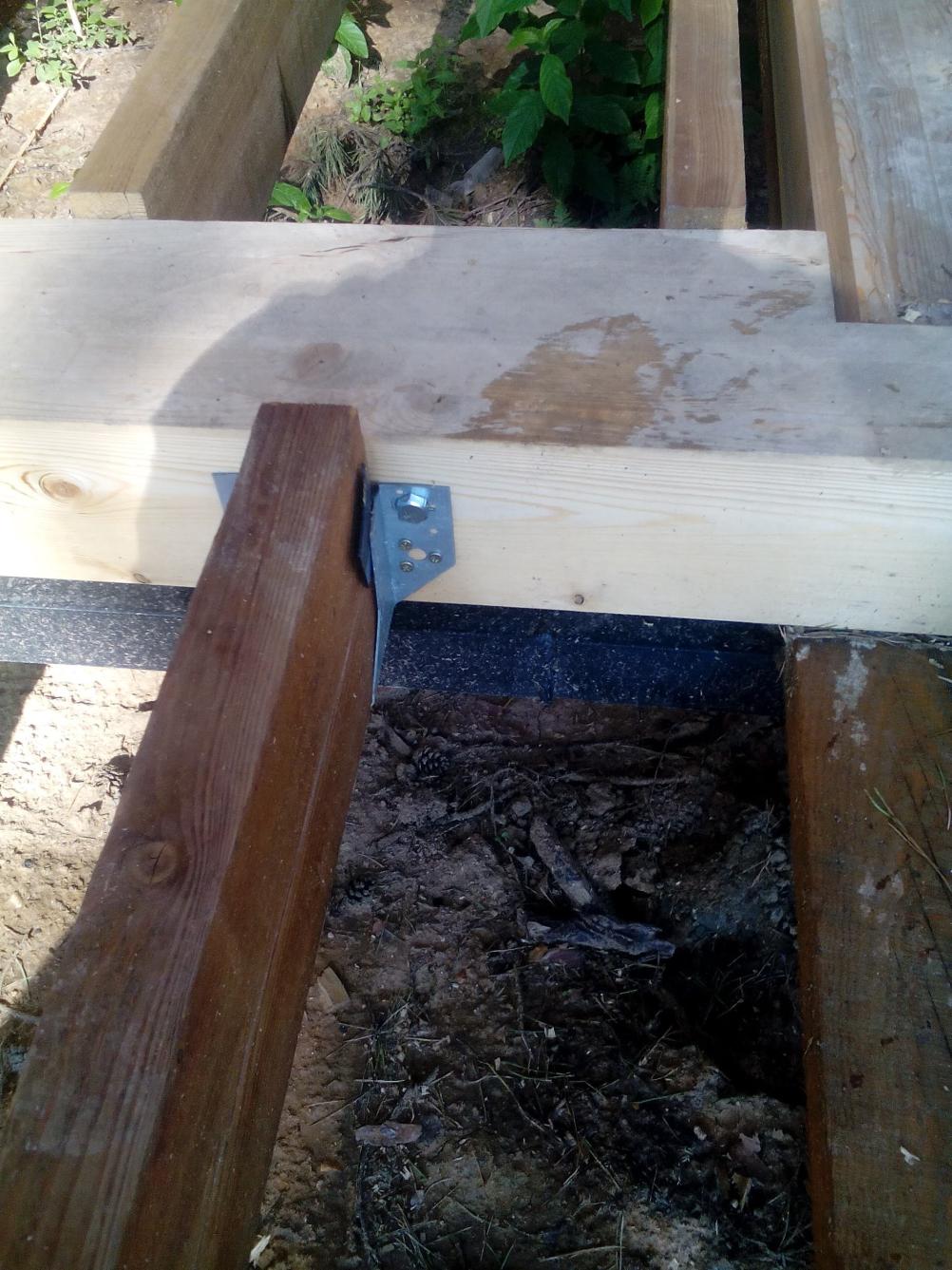 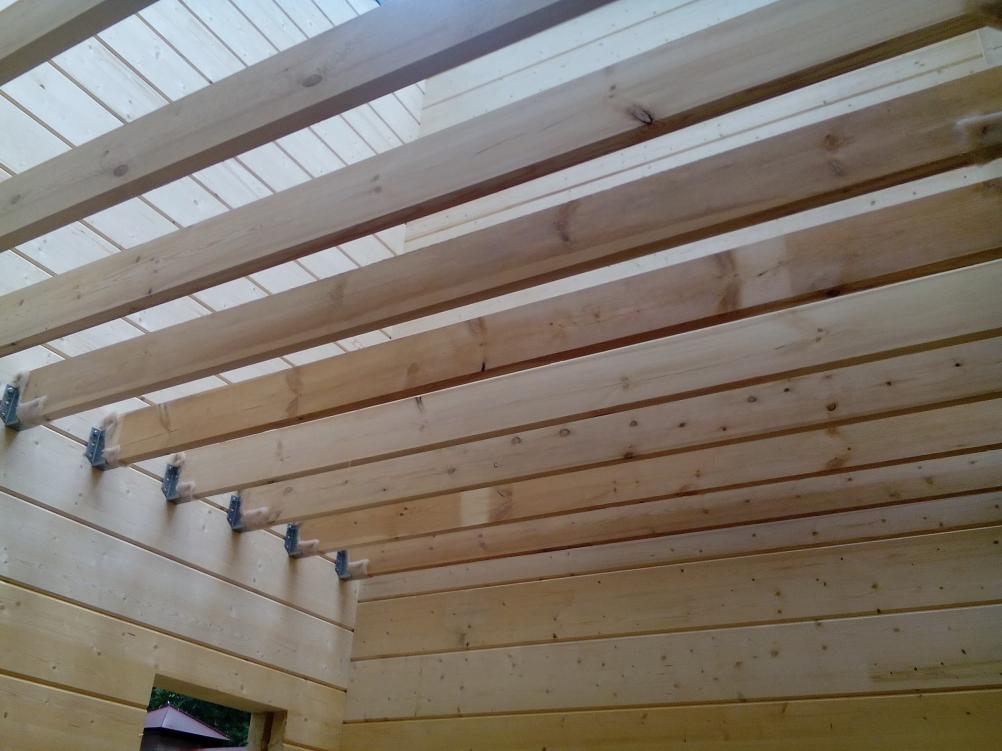 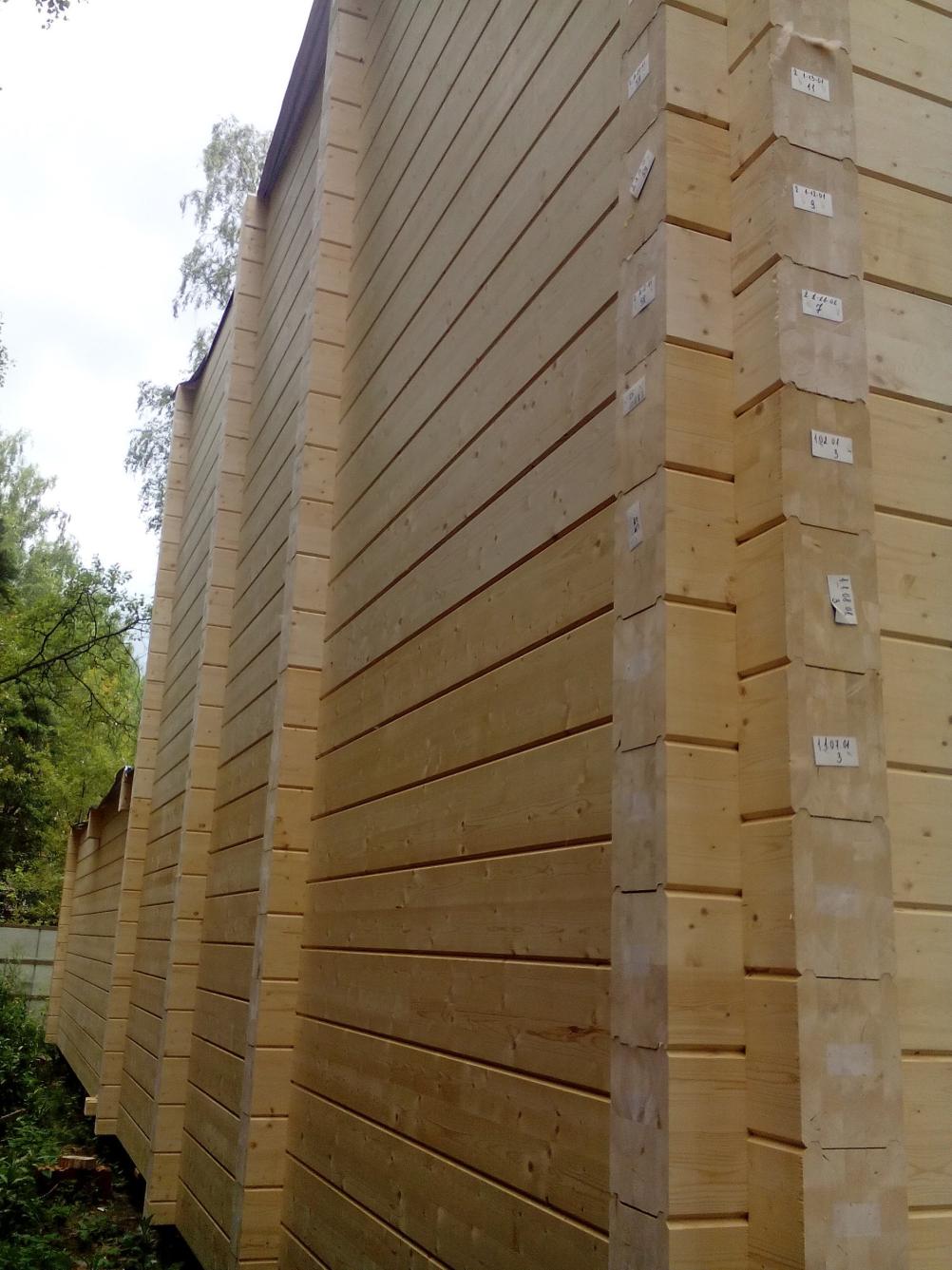 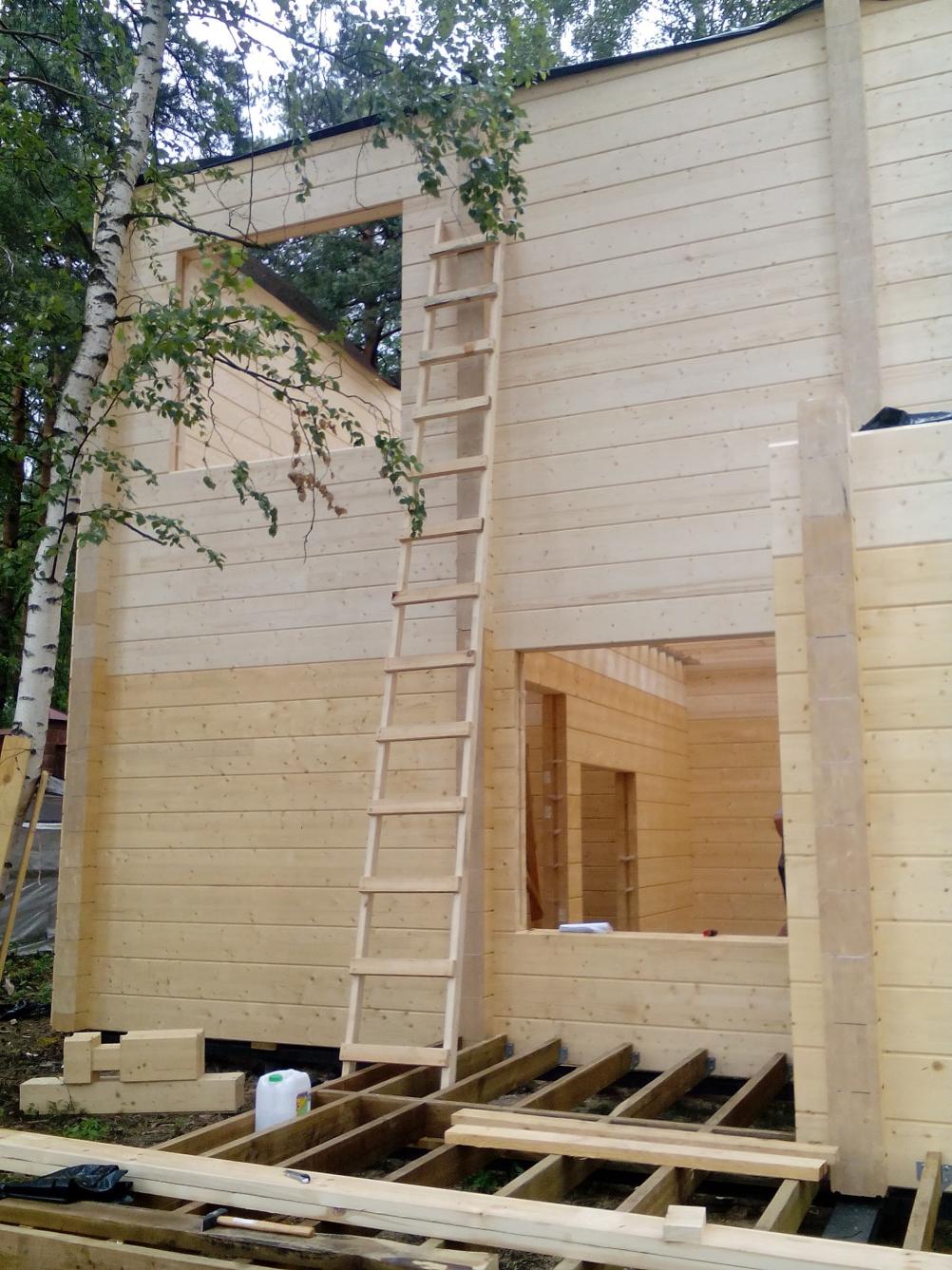 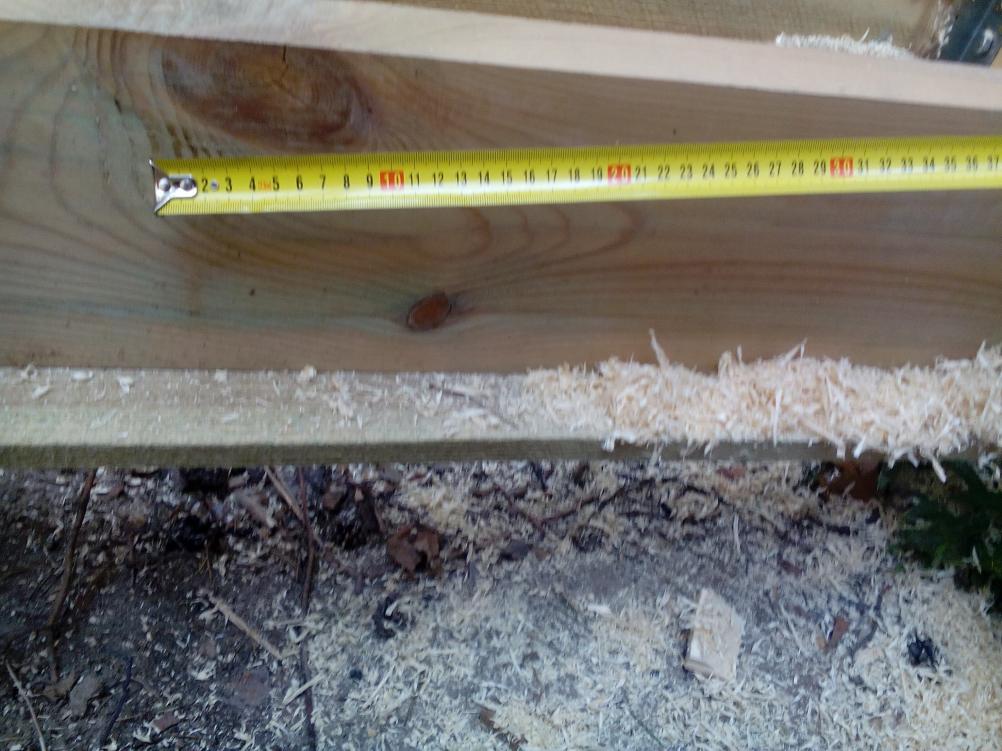 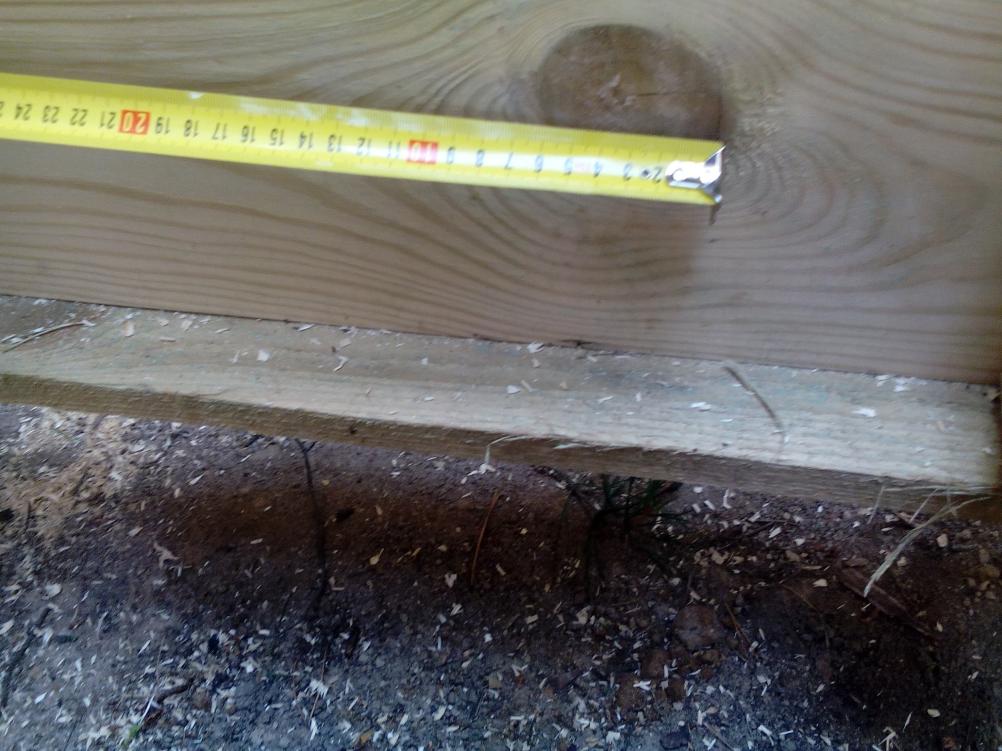 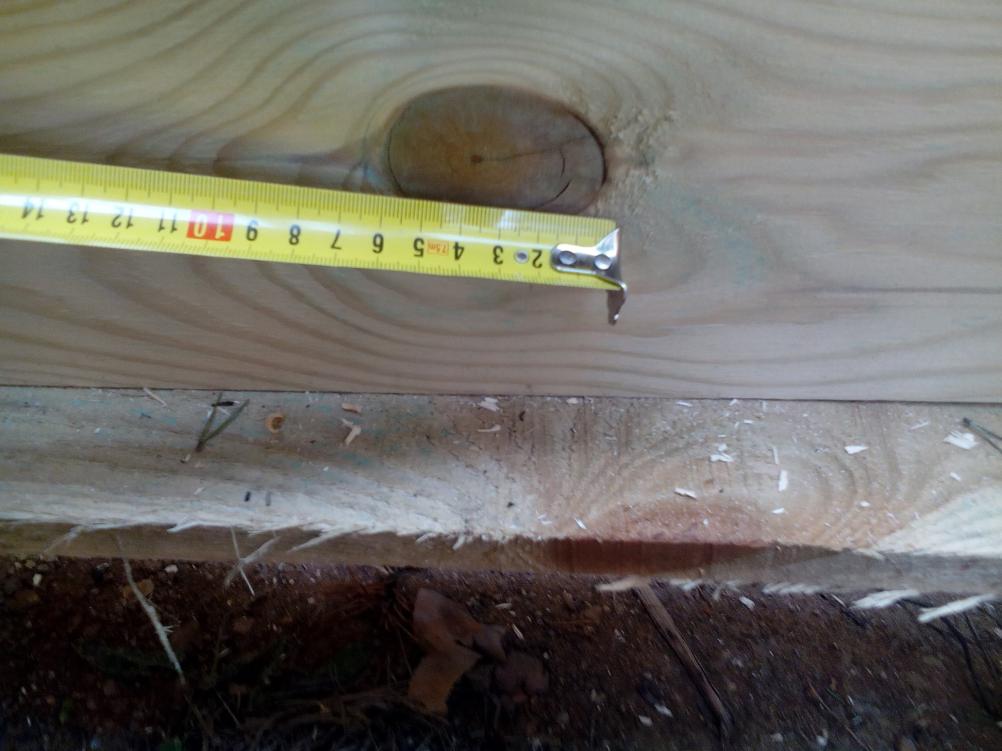 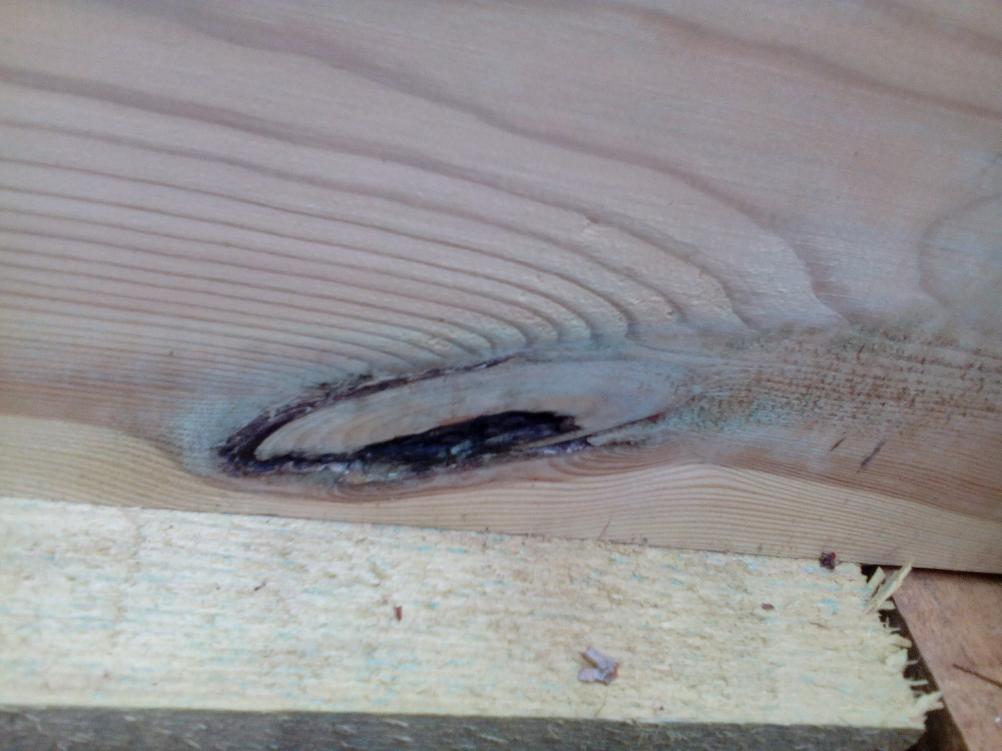 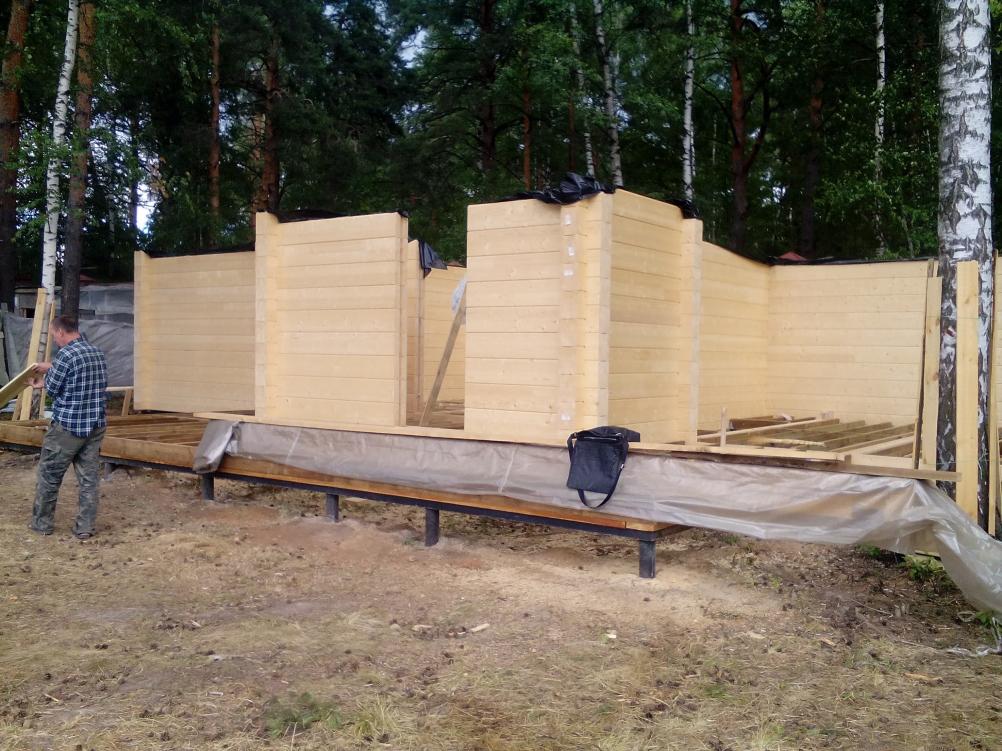 Отчет по проделанной работеАвгуст2016